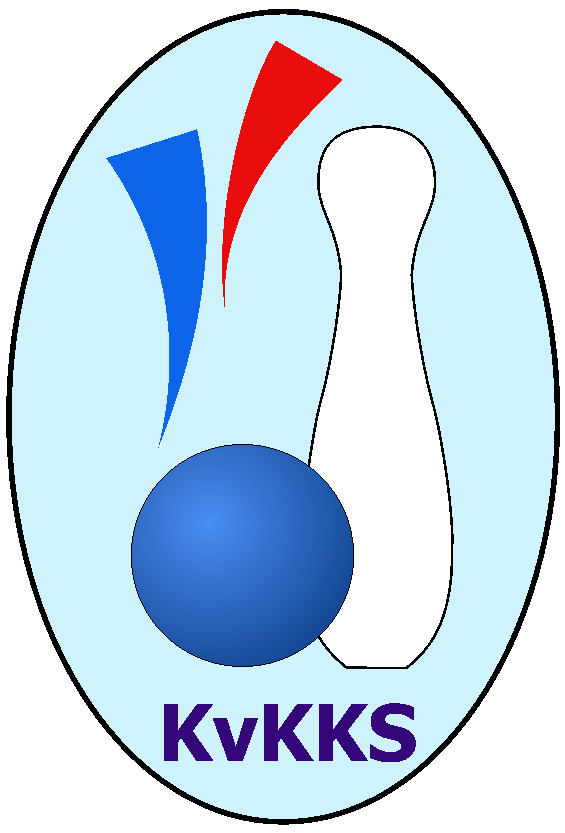 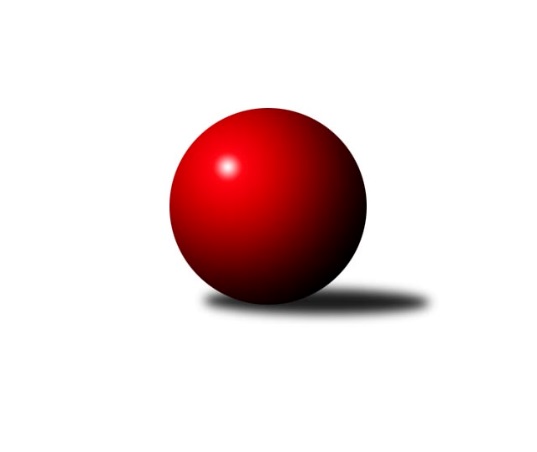 Č.2Ročník 2020/2021	19.9.2020Nejlepšího výkonu v tomto kole: 2737 dosáhlo družstvo: Baník StříbroZápadočeská divize 2020/2021Výsledky 2. kolaSouhrnný přehled výsledků:Sokol Útvina	- Kuž.Holýšov A	2:14	2393:2517		16.9.Loko Cheb B 	- Baník Stříbro	6:10	2689:2737		19.9.TJ Dobřany	- KK Karlovy Vary	4:12	2592:2635		19.9.TJ Jáchymov	- Kuželky Ji.Hazlov B	4:12	2522:2552		19.9.TJ Havlovice 	- Loko Cheb A 	10:6	2495:2427		19.9.Slovan K.Vary B	- Kuž.Holýšov B	4:12	2454:2467		19.9.Tabulka družstev:	1.	Kuž.Holýšov A	2	2	0	0	30 : 2	2617	4	2.	Kuželky Ji.Hazlov B	2	2	0	0	26 : 6	2636	4	3.	KK Karlovy Vary	2	1	1	0	20 : 12	2587	3	4.	TJ Havlovice	2	1	1	0	18 : 14	2537	3	5.	TJ Dobřany	2	1	0	1	16 : 16	2611	2	6.	Sokol Útvina	2	1	0	1	16 : 16	2524	2	7.	Kuž.Holýšov B	2	1	0	1	16 : 16	2499	2	8.	Baník Stříbro	2	1	0	1	12 : 20	2655	2	9.	Loko Cheb A	2	0	1	1	14 : 18	2543	1	10.	TJ Jáchymov	2	0	1	1	12 : 20	2590	1	11.	Loko Cheb B	2	0	0	2	8 : 24	2623	0	12.	Slovan K.Vary B	2	0	0	2	4 : 28	2487	0Podrobné výsledky kola:	 Sokol Útvina	2393	2:14	2517	Kuž.Holýšov A	Václav Kříž ml.	 	 180 	 185 		365 	 0:2 	 412 	 	194 	 218		Jakub Janouch	Jaroslav Dobiáš	 	 180 	 204 		384 	 0:2 	 414 	 	208 	 206		Martin Šlajer	Stanislav Veselý	 	 180 	 192 		372 	 0:2 	 405 	 	196 	 209		Jan Myslík	Vlastimil Hlavatý	 	 193 	 204 		397 	 0:2 	 432 	 	215 	 217		Daniel Šeterle	Vít Červenka	 	 219 	 217 		436 	 0:2 	 437 	 	205 	 232		Milan Laksar	Zdeněk Kříž st.	 	 209 	 230 		439 	 2:0 	 417 	 	216 	 201		Jiří Šlajerrozhodčí: Jaroslav Patkaň Nejlepší výkon utkání: 439 - Zdeněk Kříž st.	 Loko Cheb B 	2689	6:10	2737	Baník Stříbro	Hana Berkovcová	 	 241 	 235 		476 	 0:2 	 494 	 	244 	 250		Jan Vacikar	Jiří Jaroš	 	 210 	 246 		456 	 2:0 	 455 	 	206 	 249		Vladimír Šraga	Yvona Mašková	 	 187 	 198 		385 	 0:2 	 436 	 	230 	 206		Pavel Treppesch	Dagmar Rajlichová	 	 244 	 225 		469 	 2:0 	 448 	 	243 	 205		Jan Čech	Petr Rajlich	 	 239 	 249 		488 	 2:0 	 450 	 	250 	 200		Bernard Vraniak	Adolf Klepáček	 	 197 	 218 		415 	 0:2 	 454 	 	219 	 235		Václav Loukotkarozhodčí: Petr Rajlich Nejlepší výkon utkání: 494 - Jan Vacikar	 TJ Dobřany	2592	4:12	2635	KK Karlovy Vary	Vojtěch Kořan	 	 224 	 235 		459 	 2:0 	 429 	 	213 	 216		Pavel Boháč	Michal Lohr	 	 229 	 196 		425 	 0:2 	 457 	 	226 	 231		Blanka Martínková	Marek Smetana	 	 203 	 219 		422 	 0:2 	 434 	 	206 	 228		Petr Čolák	Josef Dvořák	 	 199 	 232 		431 	 0:2 	 439 	 	205 	 234		Jan Vank	Petr Kučera	 	 175 	 224 		399 	 0:2 	 438 	 	218 	 220		Lubomír Martínek	Pavel Sloup	 	 218 	 238 		456 	 2:0 	 438 	 	241 	 197		Josef Ženíšekrozhodčí: Marek Smetana Nejlepší výkon utkání: 459 - Vojtěch Kořan	 TJ Jáchymov	2522	4:12	2552	Kuželky Ji.Hazlov B	Dana Blaslová	 	 204 	 182 		386 	 0:2 	 404 	 	194 	 210		Jana Komancová	Miroslav Vlček	 	 218 	 209 		427 	 2:0 	 415 	 	211 	 204		Pavel Benčík	Zdeněk Hlavatý	 	 217 	 221 		438 	 2:0 	 389 	 	205 	 184		Kamil Bláha	Jiří Šrek	 	 217 	 213 		430 	 0:2 	 458 	 	236 	 222		Pavel Repčík	Martin Kuchař	 	 201 	 208 		409 	 0:2 	 434 	 	204 	 230		Michael Wittwar	Irena Živná	 	 212 	 220 		432 	 0:2 	 452 	 	219 	 233		Petr Hakenrozhodčí: Miroslav Vlček Nejlepší výkon utkání: 458 - Pavel Repčík	 TJ Havlovice 	2495	10:6	2427	Loko Cheb A 	Ivona Palacká	 	 211 	 220 		431 	 2:0 	 391 	 	192 	 199		Adolf Klepáček	Jiří Rádl	 	 182 	 234 		416 	 2:0 	 372 	 	188 	 184		Jan Adam	Tomáš Vrba	 	 216 	 200 		416 	 0:2 	 418 	 	202 	 216		Jakub Růžička	František Zůna	 	 194 	 206 		400 	 0:2 	 426 	 	218 	 208		František Douša	Tibor Palacký	 	 216 	 226 		442 	 0:2 	 445 	 	219 	 226		Ladislav Lipták	Pavel Pivoňka	 	 209 	 181 		390 	 2:0 	 375 	 	196 	 179		Pavel Schubertrozhodčí: Tibor Palacký Nejlepší výkon utkání: 445 - Ladislav Lipták	 Slovan K.Vary B	2454	4:12	2467	Kuž.Holýšov B	Martin Trakal	 	 213 	 237 		450 	 2:0 	 442 	 	215 	 227		Vlastimil Kraus	Johannes Luster	 	 196 	 189 		385 	 0:2 	 392 	 	207 	 185		Petr Ježek	Pavlína Stašová	 	 224 	 199 		423 	 0:2 	 425 	 	210 	 215		Josef Vdovec	Andrea Ječmenová *1	 	 205 	 204 		409 	 0:2 	 419 	 	212 	 207		Bedřich Horka	Daniela Stašová	 	 199 	 213 		412 	 2:0 	 406 	 	191 	 215		Tomáš Lukeš	Jiří Šafr	 	 204 	 171 		375 	 0:2 	 383 	 	173 	 210		Miroslav Martínekrozhodčí: Daniela Stašová střídání: *1 od 21. hodu Martina SobotkováNejlepší výkon utkání: 450 - Martin TrakalPořadí jednotlivců:	jméno hráče	družstvo	celkem	plné	dorážka	chyby	poměr kuž.	Maximum	1.	Ladislav Lipták 	Loko Cheb A 	480.50	323.5	157.0	2.5	2/2	(516)	2.	Petr Rajlich 	Loko Cheb B 	474.00	315.5	158.5	0.5	2/2	(488)	3.	Pavel Repčík 	Kuželky Ji.Hazlov B	460.50	312.5	148.0	5.5	2/2	(463)	4.	Petr Haken 	Kuželky Ji.Hazlov B	460.50	314.5	146.0	3.0	2/2	(469)	5.	Jan Vacikar 	Baník Stříbro	459.00	316.0	143.0	6.5	2/2	(494)	6.	Pavel Sloup 	TJ Dobřany	457.50	302.0	155.5	3.0	2/2	(459)	7.	Daniel Šeterle 	Kuž.Holýšov A	456.00	304.5	151.5	5.0	2/2	(480)	8.	Zdeněk Kříž  st.	Sokol Útvina	452.50	305.0	147.5	1.0	2/2	(466)	9.	Hana Berkovcová 	Loko Cheb B 	451.50	309.0	142.5	3.5	2/2	(476)	10.	Lubomír Martínek 	KK Karlovy Vary	450.00	306.5	143.5	3.0	2/2	(462)	11.	Jiří Jaroš 	Loko Cheb B 	449.50	297.0	152.5	5.0	2/2	(456)	12.	Vladimír Šraga 	Baník Stříbro	449.00	306.5	142.5	4.0	2/2	(455)	13.	Jan Vank 	KK Karlovy Vary	447.50	309.0	138.5	4.0	2/2	(456)	14.	Michael Wittwar 	Kuželky Ji.Hazlov B	446.00	304.0	142.0	5.0	2/2	(458)	15.	Josef Vdovec 	Kuž.Holýšov B	444.00	299.0	145.0	4.0	2/2	(463)	16.	Josef Ženíšek 	KK Karlovy Vary	443.00	302.0	141.0	7.0	2/2	(448)	17.	Martin Kuchař 	TJ Jáchymov	442.00	299.5	142.5	8.0	2/2	(475)	18.	Marek Smetana 	TJ Dobřany	440.50	293.0	147.5	5.0	2/2	(459)	19.	František Douša 	Loko Cheb A 	439.00	309.5	129.5	4.5	2/2	(452)	20.	Jan Myslík 	Kuž.Holýšov A	438.50	296.5	142.0	6.0	2/2	(472)	21.	Pavel Treppesch 	Baník Stříbro	436.00	297.5	138.5	4.0	2/2	(436)	22.	Tibor Palacký 	TJ Havlovice 	435.50	309.0	126.5	5.0	2/2	(442)	23.	Jan Čech 	Baník Stříbro	435.50	311.0	124.5	10.0	2/2	(448)	24.	Petr Kučera 	TJ Dobřany	434.50	300.5	134.0	6.0	2/2	(470)	25.	Jiří Šlajer 	Kuž.Holýšov A	433.50	294.0	139.5	4.0	2/2	(450)	26.	Jakub Růžička 	Loko Cheb A 	433.00	297.5	135.5	3.5	2/2	(448)	27.	Václav Loukotka 	Baník Stříbro	431.50	296.0	135.5	8.0	2/2	(454)	28.	Michal Lohr 	TJ Dobřany	430.50	293.0	137.5	7.0	2/2	(436)	29.	Vlastimil Kraus 	Kuž.Holýšov B	430.00	297.0	133.0	6.0	2/2	(442)	30.	Josef Dvořák 	TJ Dobřany	429.50	289.0	140.5	7.5	2/2	(431)	31.	Daniela Stašová 	Slovan K.Vary B	429.00	305.5	123.5	5.5	2/2	(446)	32.	Tomáš Vrba 	TJ Havlovice 	428.00	294.0	134.0	6.5	2/2	(440)	33.	Jiří Šrek 	TJ Jáchymov	427.00	305.0	122.0	6.5	2/2	(430)	34.	Milan Laksar 	Kuž.Holýšov A	427.00	306.0	121.0	9.5	2/2	(437)	35.	Dagmar Rajlichová 	Loko Cheb B 	426.00	300.0	126.0	9.5	2/2	(469)	36.	Jana Komancová 	Kuželky Ji.Hazlov B	425.00	286.5	138.5	5.5	2/2	(446)	37.	Ivona Palacká 	TJ Havlovice 	425.00	292.0	133.0	4.0	2/2	(431)	38.	Pavel Pivoňka 	TJ Havlovice 	425.00	298.5	126.5	6.0	2/2	(460)	39.	Irena Živná 	TJ Jáchymov	425.00	307.0	118.0	8.0	2/2	(432)	40.	Pavel Benčík 	Kuželky Ji.Hazlov B	424.50	300.5	124.0	8.5	2/2	(434)	41.	Martin Šlajer 	Kuž.Holýšov A	424.00	302.5	121.5	7.5	2/2	(434)	42.	Bedřich Horka 	Kuž.Holýšov B	422.50	278.5	144.0	7.5	2/2	(426)	43.	Tomáš Lukeš 	Kuž.Holýšov B	422.00	293.5	128.5	4.5	2/2	(438)	44.	Jaroslav Dobiáš 	Sokol Útvina	419.50	286.5	133.0	9.5	2/2	(455)	45.	Kamil Bláha 	Kuželky Ji.Hazlov B	419.00	285.5	133.5	8.0	2/2	(449)	46.	Vlastimil Hlavatý 	Sokol Útvina	419.00	297.0	122.0	9.0	2/2	(441)	47.	Vojtěch Kořan 	TJ Dobřany	418.00	290.5	127.5	6.5	2/2	(459)	48.	Miroslav Vlček 	TJ Jáchymov	415.50	276.5	139.0	4.5	2/2	(427)	49.	Jiří Rádl 	TJ Havlovice 	415.50	289.0	126.5	6.5	2/2	(416)	50.	Petr Čolák 	KK Karlovy Vary	415.50	293.0	122.5	8.0	2/2	(434)	51.	Stanislav Veselý 	Sokol Útvina	413.50	304.0	109.5	12.0	2/2	(455)	52.	František Zůna 	TJ Havlovice 	407.50	278.5	129.0	7.5	2/2	(415)	53.	Václav Kříž  ml.	Sokol Útvina	406.00	290.5	115.5	11.5	2/2	(447)	54.	Adolf Klepáček 	Loko Cheb B 	403.00	287.0	116.0	9.5	2/2	(415)	55.	Petr Ježek 	Kuž.Holýšov B	399.50	272.5	127.0	6.5	2/2	(407)	56.	Pavel Schubert 	Loko Cheb A 	397.50	277.5	120.0	9.0	2/2	(420)	57.	Johannes Luster 	Slovan K.Vary B	394.00	279.0	115.0	6.5	2/2	(403)	58.	Jan Adam 	Loko Cheb A 	387.50	288.0	99.5	13.0	2/2	(403)		Ivana Nová 	TJ Jáchymov	481.00	323.0	158.0	7.0	1/2	(481)		Jan Laksar 	Kuž.Holýšov A	464.00	312.0	152.0	3.0	1/2	(464)		Blanka Martínková 	KK Karlovy Vary	457.00	317.0	140.0	7.0	1/2	(457)		Ladislav Martínek 	TJ Jáchymov	456.00	322.0	134.0	11.0	1/2	(456)		Bernard Vraniak 	Baník Stříbro	450.00	299.0	151.0	6.0	1/2	(450)		Martin Trakal 	Slovan K.Vary B	450.00	301.0	149.0	3.0	1/2	(450)		Radek Cimbala 	Slovan K.Vary B	438.00	303.0	135.0	8.0	1/2	(438)		Zdeněk Hlavatý 	TJ Jáchymov	438.00	310.0	128.0	7.0	1/2	(438)		Milan Vlček 	Baník Stříbro	438.00	316.0	122.0	10.0	1/2	(438)		Miroslav Pivoňka 	Loko Cheb B 	437.00	294.0	143.0	9.0	1/2	(437)		Vít Červenka 	Sokol Útvina	436.00	304.0	132.0	4.0	1/2	(436)		Petr Beseda 	Slovan K.Vary B	431.00	290.0	141.0	5.0	1/2	(431)		Luděk Stříž 	Slovan K.Vary B	429.00	268.0	161.0	8.0	1/2	(429)		Pavel Boháč 	KK Karlovy Vary	429.00	296.0	133.0	8.0	1/2	(429)		Jiří Hojsák 	KK Karlovy Vary	425.00	302.0	123.0	7.0	1/2	(425)		Pavlína Stašová 	Slovan K.Vary B	423.00	309.0	114.0	8.0	1/2	(423)		Zdeněk Eichler 	Loko Cheb A 	419.00	293.0	126.0	5.0	1/2	(419)		Jakub Janouch 	Kuž.Holýšov A	412.00	296.0	116.0	10.0	1/2	(412)		Lenka Pivoňková 	Loko Cheb B 	407.00	276.0	131.0	8.0	1/2	(407)		Václav Vlček 	Sokol Útvina	391.00	313.0	78.0	17.0	1/2	(391)		Dana Blaslová 	TJ Jáchymov	386.00	273.0	113.0	7.0	1/2	(386)		Yvona Mašková 	Loko Cheb B 	385.00	281.0	104.0	14.0	1/2	(385)		Miroslav Martínek 	Kuž.Holýšov B	383.00	277.0	106.0	13.0	1/2	(383)		Jiří Šafr 	Slovan K.Vary B	375.00	280.0	95.0	18.0	1/2	(375)		Andrea Ječmenová 	Slovan K.Vary B	373.00	268.0	105.0	15.0	1/2	(373)Sportovně technické informace:Starty náhradníků:registrační číslo	jméno a příjmení 	datum startu 	družstvo	číslo startu13737	Blanka Martinková	19.09.2020	KK Karlovy Vary	2x14561	Pavel Boháč	19.09.2020	KK Karlovy Vary	1x3702	Lubomír Martinek	19.09.2020	KK Karlovy Vary	2x13883	Petr Čolák	19.09.2020	KK Karlovy Vary	2x21916	Miroslav Martínek	19.09.2020	Kuž.Holýšov B	2x23728	Vlastimil Kraus	19.09.2020	Kuž.Holýšov B	2x24351	Pavlína Stašová	19.09.2020	Slovan K.Vary B	1x18182	Jiří Šafr	19.09.2020	Slovan K.Vary B	1x21129	Martina Sobotková	19.09.2020	Slovan K.Vary B	1x4729	Josef Ženíšek	19.09.2020	KK Karlovy Vary	2x20288	Jakub Janouch	16.09.2020	Kuž.Holýšov A	1x22783	Bedřich Horka	19.09.2020	Kuž.Holýšov B	2x2763	Petr Ježek	19.09.2020	Kuž.Holýšov B	2x15505	Jan Vank	19.09.2020	KK Karlovy Vary	2x19414	Adolf Klepáček	19.09.2020	Loko Cheb B 	2x19413	Yvona Klepáček Mašková	19.09.2020	Loko Cheb B 	1x2770	Milan Laksar	16.09.2020	Kuž.Holýšov A	2x13766	Tomáš Lukeš	19.09.2020	Kuž.Holýšov B	2x12481	Jan Myslík	16.09.2020	Kuž.Holýšov A	2x3615	Vít Červenka	16.09.2020	Sokol Útvina	1x
Hráči dopsaní na soupisku:registrační číslo	jméno a příjmení 	datum startu 	družstvo	18945	Martin Trakal	19.09.2020	Slovan K.Vary B	Program dalšího kola:3. kolo26.9.2020	so	9:00	Kuž.Holýšov A - Loko Cheb B 	26.9.2020	so	9:00	TJ Jáchymov - TJ Havlovice 	26.9.2020	so	9:00	Loko Cheb A  - TJ Dobřany	26.9.2020	so	14:00	KK Karlovy Vary - Slovan K.Vary B	26.9.2020	so	14:00	Kuž.Holýšov B - Sokol Útvina	26.9.2020	so	14:30	Kuželky Ji.Hazlov B - Baník Stříbro	Nejlepší šestka kola - absolutněNejlepší šestka kola - absolutněNejlepší šestka kola - absolutněNejlepší šestka kola - absolutněNejlepší šestka kola - dle průměru kuželenNejlepší šestka kola - dle průměru kuželenNejlepší šestka kola - dle průměru kuželenNejlepší šestka kola - dle průměru kuželenNejlepší šestka kola - dle průměru kuželenPočetJménoNázev týmuVýkonPočetJménoNázev týmuPrůměr (%)Výkon1xJan VacikarBaník Stříbro4941xPavel RepčíkKuž.Ji.Hazlov B110.884581xPetr RajlichLoko Cheb B4881xPetr HakenKuž.Ji.Hazlov B109.434521xHana BerkovcováLoko Cheb B4761xJan VacikarBaník Stříbro109.14941xDagmar RajlichováLoko Cheb B4692xLadislav LiptákLoko Cheb A108.494451xVojtěch KořanTJ Dobřany 4591xPetr RajlichLoko Cheb B107.784881xPavel RepčíkKuž.Ji.Hazlov B4581xTibor PalackýHavlovice A107.76442